Требования к оформлению материаловМатериалы принимаются в электронном виде. В процессе рассмотрения полученные материалы проходят техническую проверку 
в системе "Антиплагиат" (www.antiplagiat.ru), проверку в ручном поиске 
в редакционно-издательском отделе ФГБОУ ВО "Нижневартовский государственный университет". Все работы, имеющие неправомерное заимствование (неоформленное) будут отклонены, вне зависимости 
от количества процентов в системе "Антиплагиат". Если заимствование незначительное – работы направляются на доработку.После устранения технических замечаний все статьи направляются на рецензирование специалистам. Определение рецензентов проводится редакцией ФГБОУ ВО "Нижневартовский государственный университет".Все работы, прошедшие рецензирование и рекомендованные 
к публикации с условием исправления замечаний от рецензента, – направляются автору для их устранения. В случае, если замечания будут не устранены, статья не может быть опубликована. На всех этапах автору направляется информация о приёме либо отклонении статьи.Редакционно-издательский отдел оставляет за собой право 
об отклонении статьи на любом этапе подготовки сборника при условии обнаружения нарушений авторской публикационной этики, а также право редактирования присланных материалов.Правила оформления статьиОформление публикаций - согласно требованиям ГОСТa 7.0.5–2008.Текстовая часть Текстовая часть рукописи должна удовлетворять следующим требованиям:текст должен быть набран в текстовом редакторе Word, поля вокруг текста — 2 см;гарнитура шрифта — Times New Roman,размер шрифта —12 пт., для таблиц — 11 пт.,межстрочный интервал — 1,0абзацный отступ должен быть одинаковым — 1,27 мм.Печатный (издательский, авторский) лист – расчет проводится по статистике текста. Чтобы подсчитать авторские листы, сначала надо подсчитать количество символов.Если Вы работаете с программой Word версии 2007 или выше, то дважды щелкните внизу на строке состояния, на поле Число слов, как показано на рисунке ниже: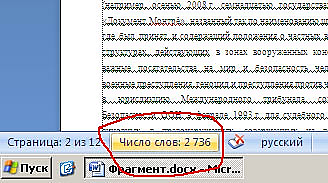 Строка состоянияНа экране появится диалог с количеством знаков в тексте:кол-во знаков Word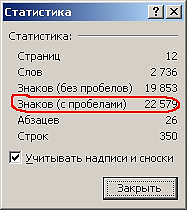 Разделите число знаков на 40 000, получится количество авторских листов.Общие требования к описанию использованной литературы1. Списки литературы/источников являются неотъемлемой частью аппарата как учебного, так и научного издания. Они дают возможность читателю ознакомиться с другими изданиями на тему книги, в том числе и с теми, в которых освещаемая проблема дается более подробно. Списки литературы состоят из использованных, цитированных, а в учебной книге в обязательном порядке рекомендуемых произведений и различных документов.2. Списки использованной литературы оформляются по ГОСТ Р 7.0-5-2008 «Библиографическая запись. Общие требования и правила составления».3. В списке литературы все работы перечисляются в алфавитном порядке или по мере использования.4. Одна работа описывается один раз независимо от того, сколько раз в тексте публикации упоминался источник.5. В библиографическое описание допустимо вносить всех авторов, чтобы все авторы публикации были учтены в системе цитирования. Хотя количество авторов не ограничено, в разумных пределах их число можно сокращать. 6. При наличии в списке источников на других языках, кроме русского, образуется дополнительный алфавитный ряд, т. е. литература на иностранных языках ставится в конце списка после литературы на русском языке. При этом библиографические записи на иностранных европейских языках объединяются в один ряд. Работы, написанные на латинице (на немецком, финском, датском, итальянском и т. д.), должны быть приведены в библиографическом описании в оригинальном виде с указанием языка статьи после ее описания, например: Ellingsen, A. E. Sykdomsangst blant medisin og jusstudenter // Tidsskr Nor Laegeforen. 2002. Vol. 122 (8). Р. 785–787. (In Norwegian).7. Недопустимо сокращать название статьи, книги, отечественного журнала, кроме тех случаев, когда сокращение имеется в предписанном источнике информации. Название англоязычных журналов следует приводить в соответствии с общепринятыми сокращениями.8. Доля самоцитирования по существующим нормам научной этики не должна в среднем превышать 25%. Цитаты на свои работы должны быть оформлены в соответствии с правилами и не быть избыточными.9. Не рекомендуется ссылаться на диссертации и авторефераты, правильнее ссылаться на работы, опубликованные по материалам диссертаций.10. В список литературы не включаются любые материалы, не имеющие конкретного автора (отв./гл. редактора или под редакцией), в том числе: приказы, ГОСТы, медико-санитарные правила, положения, постановления, санитарно-эпидемиологические правила, нормативы, федеральные и региональные законы), а также архивные документы. Их нужно указывать в самом тексте работы, в сносках (или отсылках), но не в списках литературы. Исключение составляют те материалы, которые являются предметом анализа. 11. Указание серии — обязательный элемент.12. В периодических или продолжающихся изданиях указывается текущий номер и (в скобках) валовой, то есть номер с момента основания издания.13. При описании различаются длинные, средние тире и дефис; между инициалами и инициалами и фамилией применяется неразрывный пробел (Ctrl + Shift + пробел); 14. Перед точкой и запятой пробел не ставится, перед остальными знаками препинания пробел обязателен.Библиографическое описание электронных ресурсовОформляется по ГОСТ Р 7.0.5-2008 «Библиографическая запись. Общие требования и правила составления».Нельзя ссылаться на Википедию.Электронный адрес ресурса в сети Интернет приводят после аббревиатуры URL (вместо «Режим доступа»). Недопустимы слишком длинные URL-адреса, к тому же они небезопасны. Длинный URL-адрес можно сократить, для этого есть специальные бесплатные сервисы, например, https://is.gd/.Дата обращения обязательна.Во всех случаях, если у цитируемого материала есть цифровой идентификатор объекта (Digital Object Identifier — DOI), его необходимо указывать в самом конце описания источника. В этом случае электронный адрес опускается, после DOI точка не ставится. Проверять наличие DOI следует на сайте http://search.crossref.org/ или ttps://www.citethisforme.com. Для получения DOI нужно ввести в поисковую строку название статьи на английском языке. Библиографическое описание ссылокОформляются по ГОСТ 7.0.5–2008 «Библиографическая ссылка. Общие требования и правила составления». Если в одном предложении упоминается несколько научных фактов, то каждый научный факт должен сопровождаться отдельной отсылкой. При множественных отсылках они даются в порядке хронологии.Пример оформления таблиц и рисунковТаблицы. Таблицы располагаются по тексту. Каждая таблица должна иметь тематический заголовок и, если их несколько, порядковый номер (без знака №), на который дается ссылка в тексте «в таблице 1», или «(табл. 1)». Все графы в таблице должны иметь краткие заголовки в именительном падеже единственного или множественного числа.Произвольное сокращение слов не допускается. Упоминаемые в заголовках граф величины должны сопровождаться указанием единиц измерения в сокращенной форме, установленной стандартом. Пропуск в графах при отсутствии данных обозначается тремя точками, при отсутствии явления – знаком тире. Рисунки. Рисунки размещаются по тексту статьи и представляются отдельно в виде файлов в графическом формате jpeg, объемом не менее 1 МБ (Разрешение изображения должно быть >300 dpi). Текстовых надписей на рисунках следует избегать, заменяя их цифровыми обозначениями, расшифровка которых приводится в подписях к рисункам. Подпись к рисунку обязательна. На осях обязательно указываются откладываемые величины и отделяемые запятой единицы их измерения. Рекомендуется избегать графиков с большими свободными участками, не занятыми кривыми. По возможности числовые деления на осях координат следует начинать не с нуля, а ограничивать теми значениями, в пределах которых рассматривается функциональная зависимость. В тексте на каждый рисунок дается ссылка без знака № «на рисунке 3» или «(рис. 3)».Помещение одного и того же материала в виде рисунков и таблиц недопустимо!Диаграммы и графики представляются отдельно в виде файлов Excel.Фотографии должны быть четкими, контрастными, с большим количеством полутонов, хорошо проработанными в деталях.Объем материалов для статьи: не менее 4 страниц.Пример оформления статьиУДК 331Иванова И.А., д-р экон. наук, Нижневартовский государственный университет, г. Нижневартовск, РоссияТЕКУЧЕСТЬ КАДРОВ: ПРИЧИНЫ И РЕКОМЕНДАЦИИВ условиях характерного для России кризисного положения остро ощущается проблема безработицы и связанная с ней проблема текучести кадров [1, с. 32]. Текст статьи Текст статьи Текст статьи Текст статьи Текст статьи Текст статьи Текст статьи Текст статьи Текст статьи Текст статьи Текст статьи Текст статьи Текст статьи Текст статьи Текст статьи [2, с. 15]. Текст статьи Текст статьи Текст статьи Текст статьи Текст статьи Текст статьи Текст статьи Текст статьи Текст статьи Текст статьи Текст статьи Текст статьи [3, с. 1136]. Текст статьи Текст статьи Текст статьи Текст статьи [4, с. 45]. Текст статьи Текст статьи Текст статьи Текст статьи Текст статьи.ЛитератураАндреев А. А., Закиров М. Л., Кузьмин Г. Н. Определяющие элементы организации научно-исследовательской работы // Сборник статей научно-практической конференции (г. Чиргин, 14-16 апреля 1977). Ташкент, 1977. С. 21-32.Вилькин И. А. Полосы частот речевого сигнала // Информатизация 2019. №2. С. 45-56. https://doi.org/10.37806/4444/19-4/01Волков А. А. Метод принудительного деления полосы частот речевого сигнала // Электросвязь. 2019. №11. С. 48-49.Коняева Т. П. Функционально-морфологические нарушения слизистой оболочки тонкой кишки после острой смертельной кровопотери (экспериментальное исследование): автореф. дис. … канд. мед. наук. Кемерово, 2005. 23 с.Лешкевич И. А. Научное обоснование медико-социальных и организационных основ совершенствования медицинской помощи детскому и подростковому населению г. Москвы в современных условиях: дис. … д-ра мед. наук. М., 2001. 76 с.Ручкин В. Н., Фулин В. А. Архитектура компьютерных сетей. М.: ДИАЛОГ-МИФИ, 2010. 238 с.